Concorso pubblico, per l'ammissione al Corso di Dottorato in PATRIMONI ARCHEOLOGICI, STORICI, ARCHITETTONICI E PAESAGGISTICI MEDITERRANEI: SISTEMI INTEGRATI DI CONOSCENZA, 37° ciclo istituito presso l'Università degli Studi di Bari Aldo Moro - D.R. 1936 del 07.06.2021 (G.U. n. 45 del 08.06.2021 – IV Serie Speciale – Concorsi)ELENCO DEGLI AMMESSI ALLA PROVA ORALE (IN MODALITÀ TELEMATICA)Concorso ordinarioMartedì 27 luglio, dalle ore 9.00: Antonino Natasha Luigia, curriculum ArcheologiaBaleani Benedetta, curriculum ArcheologiaBrucato Alessia, curriculum ArcheologiaBruni Vincenzo, curriculum ArchitetturaCalò Stefano, curriculum Archeologia Casucci Giacomo, curriculum ArcheologiaCelani Jacopo, curriculum ArcheologiaD’Aprile Margherita, curriculum ArchitetturaD’Auria Carmela, curriculum ArcheologiaD’Erchia Annalucia, curriculum ArcheologiaFerretti Roberto, curriculum ArcheologiaGiordano Vincenzo, curriculum ArcheologiaMartedì 27 luglio, dalle ore 15.00Guarino Giuseppe, curriculum ArcheologiaGuerrieri Tiziana, curriculum ArcheologiaLa Rosa Laura, curriculum ArcheologiaLadisa Camilla, curriculum ArcheologiaLancia Sara, curriculum ArcheologiaMercoledì 28 luglio, dalle ore 9.00: Leone Isabella, curriculum ArchitetturaLollino Walter, curriculum ArchitetturaLombardi Lorena, curriculum ArcheologiaLumunon Austensean Stanislaus, curriculum ArchitetturaMarsilio Adelaide, curriculum ArcheologiaPaniccia Costanza, curriculum ArcheologiaPennisi Matteo, curriculum ArchitetturaPesce Stefania, curriculum ArcheologiaPetrillo Vincenzo, curriculum ArchitetturaPizzato Giulia, curriculum ArcheologiaPuddu Dario, curriculum ArcheologiaMercoledì 28 luglio, dalle ore 15.00: Rizzo Raffaele, curriculum ArcheologiaSalvaggio Luca, curriculum ArcheologiaSilecchia Chiara, curriculum ArcheologiaSilvestri Maria, curriculum ArcheologiaTrotta Filippo, curriculum ArcheologiaConcorso riservatoGiovedì 29 luglio, dalle ore 9.00:Aladayleh Zaid Yousef MaysoleenBen Charif HarouneGonzalez Esteban CristinaHosseini SeyedsaeidMorris	Marc DanielPayab	PeyvandRemolins Zamora GerardShokrpour ShirinZerari SamiTutte le prove si svolgeranno sulla Piattaforma Teams del Dottorato PASAP_MED (codice ovx32dm; link: https://bit.ly/3wZrUzz).										Il Presidente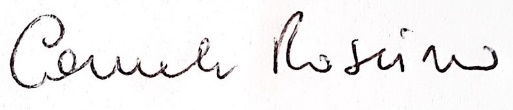 